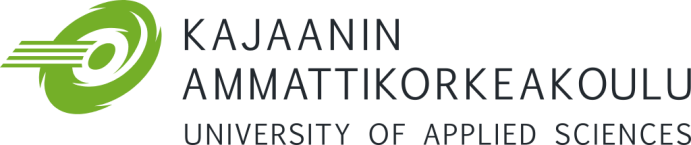 APPLICATION FOR PERMISSION TO PUBLISH THE THESISKajaani University of Applied Sciences Publication SeriesThe thesis supervisor recommends the thesis for publication in the Kajaani University of Applied Sciences Publication SeriesThe thesis supervisor recommends the thesis for publication in the Kajaani University of Applied Sciences Publication SeriesThe thesis supervisor recommends the thesis for publication in the Kajaani University of Applied Sciences Publication SeriesThe thesis supervisor recommends the thesis for publication in the Kajaani University of Applied Sciences Publication SeriesThe thesis supervisor recommends the thesis for publication in the Kajaani University of Applied Sciences Publication SeriesThe thesis supervisor recommends the thesis for publication in the Kajaani University of Applied Sciences Publication SeriesThe thesis supervisor recommends the thesis for publication in the Kajaani University of Applied Sciences Publication SeriesThe thesis supervisor recommends the thesis for publication in the Kajaani University of Applied Sciences Publication SeriesThe thesis supervisor recommends the thesis for publication in the Kajaani University of Applied Sciences Publication SeriesThe thesis supervisor recommends the thesis for publication in the Kajaani University of Applied Sciences Publication SeriesThe thesis supervisor recommends the thesis for publication in the Kajaani University of Applied Sciences Publication SeriesName of thesis(in Finnish)Name of thesis(in Finnish)Name of thesis(in Finnish)Name of Thesis(in English)Name of Thesis(in English)Name of Thesis(in English)Author/s of the thesisAuthor/s of the thesisAuthor/s of the thesisDegree programmeDegree programmeDegree programmeThesis author’s/s’ telephone number/s and email address/esThesis author’s/s’ telephone number/s and email address/esThesis author’s/s’ telephone number/s and email address/esThesis author’s/s’ telephone number/s and email address/esThesis author’s/s’ telephone number/s and email address/esThesis author’s/s’ telephone number/s and email address/esDescription of the thesis (aim, objective, most significant results, implications and usefulness)(filled by author/s)Description of the thesis (aim, objective, most significant results, implications and usefulness)(filled by author/s)Description of the thesis (aim, objective, most significant results, implications and usefulness)(filled by author/s)Description of the thesis (aim, objective, most significant results, implications and usefulness)(filled by author/s)Description of the thesis (aim, objective, most significant results, implications and usefulness)(filled by author/s)Description of the thesis (aim, objective, most significant results, implications and usefulness)(filled by author/s)Description of the thesis (aim, objective, most significant results, implications and usefulness)(filled by author/s)Description of the thesis (aim, objective, most significant results, implications and usefulness)(filled by author/s)Description of the thesis (aim, objective, most significant results, implications and usefulness)(filled by author/s)Description of the thesis (aim, objective, most significant results, implications and usefulness)(filled by author/s)Date and signature/s of the thesis author/sDate and signature/s of the thesis author/sDate and signature/s of the thesis author/s..Date and signature/s of the thesis author/sDate and signature/s of the thesis author/sDate and signature/s of the thesis author/sDate and signature/s of the thesis author/sDate and signature/s of the thesis author/sDate and signature/s of the thesis author/s..Reasons why this thesis should be published in the publication series (Filled by thesis supervisor)Reasons why this thesis should be published in the publication series (Filled by thesis supervisor)Reasons why this thesis should be published in the publication series (Filled by thesis supervisor)Reasons why this thesis should be published in the publication series (Filled by thesis supervisor)Reasons why this thesis should be published in the publication series (Filled by thesis supervisor)Reasons why this thesis should be published in the publication series (Filled by thesis supervisor)Reasons why this thesis should be published in the publication series (Filled by thesis supervisor)Reasons why this thesis should be published in the publication series (Filled by thesis supervisor)Reasons why this thesis should be published in the publication series (Filled by thesis supervisor)Reasons why this thesis should be published in the publication series (Filled by thesis supervisor)Date and signature of the thesis supervisorDate and signature of the thesis supervisorDate and signature of the thesis supervisor..The thesis has been approved for publication in the Kajaani UAS publication series, reasonsThe thesis has been approved for publication in the Kajaani UAS publication series, reasonsThe thesis has been approved for publication in the Kajaani UAS publication series, reasonsThe thesis has been approved for publication in the Kajaani UAS publication series, reasonsThe thesis has been approved for publication in the Kajaani UAS publication series, reasonsThe thesis has been approved for publication in the Kajaani UAS publication series, reasonsThe thesis has been approved for publication in the Kajaani UAS publication series, reasonsThe thesis has been approved for publication in the Kajaani UAS publication series, reasonsThe thesis has been approved for publication in the Kajaani UAS publication series, reasonsThe thesis has been approved for publication in the Kajaani UAS publication series, reasonsThe thesis has been denied approval for publication in the Kajaani UAS publication series, reasonsThe thesis has been denied approval for publication in the Kajaani UAS publication series, reasonsThe thesis has been denied approval for publication in the Kajaani UAS publication series, reasonsThe thesis has been denied approval for publication in the Kajaani UAS publication series, reasonsThe thesis has been denied approval for publication in the Kajaani UAS publication series, reasonsThe thesis has been denied approval for publication in the Kajaani UAS publication series, reasonsThe thesis has been denied approval for publication in the Kajaani UAS publication series, reasonsThe thesis has been denied approval for publication in the Kajaani UAS publication series, reasonsThe thesis has been denied approval for publication in the Kajaani UAS publication series, reasonsThe thesis has been denied approval for publication in the Kajaani UAS publication series, reasonsDate and signature of the Head of SchoolDate and signature of the Head of SchoolDate and signature of the Head of School..The Head of School will inform the Director of the Department of Training and Services and the thesis supervisor of the decision in writing. The thesis supervisor will inform the author/s of the thesis of the decision.The Head of School will inform the Director of the Department of Training and Services and the thesis supervisor of the decision in writing. The thesis supervisor will inform the author/s of the thesis of the decision.The Head of School will inform the Director of the Department of Training and Services and the thesis supervisor of the decision in writing. The thesis supervisor will inform the author/s of the thesis of the decision.The Head of School will inform the Director of the Department of Training and Services and the thesis supervisor of the decision in writing. The thesis supervisor will inform the author/s of the thesis of the decision.The Head of School will inform the Director of the Department of Training and Services and the thesis supervisor of the decision in writing. The thesis supervisor will inform the author/s of the thesis of the decision.The Head of School will inform the Director of the Department of Training and Services and the thesis supervisor of the decision in writing. The thesis supervisor will inform the author/s of the thesis of the decision.The Head of School will inform the Director of the Department of Training and Services and the thesis supervisor of the decision in writing. The thesis supervisor will inform the author/s of the thesis of the decision.The Head of School will inform the Director of the Department of Training and Services and the thesis supervisor of the decision in writing. The thesis supervisor will inform the author/s of the thesis of the decision.The Head of School will inform the Director of the Department of Training and Services and the thesis supervisor of the decision in writing. The thesis supervisor will inform the author/s of the thesis of the decision.The Head of School will inform the Director of the Department of Training and Services and the thesis supervisor of the decision in writing. The thesis supervisor will inform the author/s of the thesis of the decision.